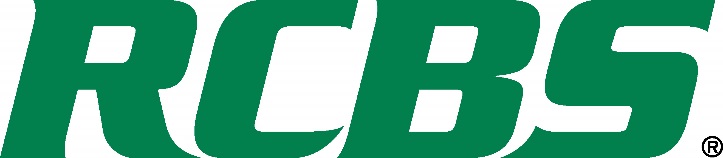  Contact: Jake EdsonCommunications ManagerOutdoor Products	(763) 323-3865FOR IMMEDIATE RELEASE 		 		    E-mail: pressroom@vistaoutdoor.comRCBS SUPPORTS NATIONAL 4-H SHOOTING SPORTS PROGRAMSOVERLAND PARK, Kansas – June 20, 2019 – RCBS, the leading manufacturer of ammunition reloading equipment for rifles and pistols, announces the National 4-H Shooting Sports Program as the recipient of its 2019 youth shooting sports donation. This important fund is generated annually by dedicating a portion of the proceeds from every RCBS Explorer and Explorer Plus Reloading Kit to fund a youth shooting sports program. This year, RCBS presented a check for $9,770 to the National 4-H Shooting Sports Program. “RCBS is dedicated to the growth and support of the shooting sports,” said Eliza Graves, marketing manager for RCBS. “The National 4-H program has proven its worth in developing young people into responsible adults through the discipline of precision shooting. We’re honored to partner with such a respected and valuable organization.”RCBS is also proud to sponsor the upcoming National 4-H Shooting Sports Championships. More than 400,000 young people participate in 4-H Shooting Sports across the country, and more than 900 youth attend the Championships. RCBS is the leading manufacturer of ammunition reloading equipment for rifles and pistols, offering reloading equipment throughout the world. To learn more, visit www.RCBS.com.About RCBSRCBS has dedicated itself to the craft of reloading ammunition since it was founded in 1943. RCBS started with one simple bullet die, and has grown into the leading manufacturer of reloading equipment for rifles and pistols. Reloading is an exact process with tight tolerances. It requires precision and skill to be done correctly. That’s why RCBS makes state-of-the-art products - everything from presses, dies, shell holders, powder measurers and priming products. All are backed by RCBS’s industry-leading reputation to give you a premium reloading experience. RCBS: Precisioneered Reloading.###